.32 counts intro, Start on vocals.Big step back, Step back, Turn ½, Rock step, Turn ¼, Walk, Walk, Step turn ¼ cross.Turn ¼, Turn ¼, Cross, Sway x2, Behind, Side, Forward, Step turn ½.Turn ½, Turn ¼ into a Nightclub Basic, Turn ¼, Sweep, Cross, Side, Back, Rock step, Step, Step turn ¼ cross.*Restart here a wall 6Turn ¼, Turn ½, Step turn ¼ cross, Turn ¼, Turn ½, Rock step.Start again!*Restart: Leave out the last step turn ¼ in section 3 (8&1). Instead do a quick rock step with left forward (8), recover onto right (&) and start again with stepping left back (1). Facing front wall.Contact: klara_wallman@hotmail.comThis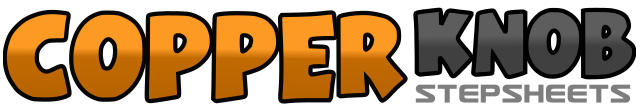 .......Count:32Wall:2Level:Intermediate.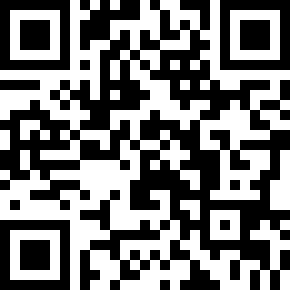 Choreographer:Klara Wallman (SWE) - December 2012Klara Wallman (SWE) - December 2012Klara Wallman (SWE) - December 2012Klara Wallman (SWE) - December 2012Klara Wallman (SWE) - December 2012.Music:This - Ed SheeranThis - Ed SheeranThis - Ed SheeranThis - Ed SheeranThis - Ed Sheeran........1-2&Step L back, drag R slightly to L (1), Step R back (2), Turn ½ L step L forward (&).3-4&Rock R forward (3), Recover onto L (4), Turn ¼ R step R next to L (&).5-6Step L forward (5), Step R forward (6).7&8Step L forward (7), Pivot ¼ turn R (&), Cross L over R (8)&1Turn ¼ L step R back (&), Turn ¼ L step L to L side (1).2-3-4Cross R over L (2), Sway to L side (3), Sway to R side (4).5&6Step L behind R (5), Step R to R side (&), Step L slightly forward (6).7-8Step R forward (7), Pivot ½ turn L (8).&1Turn ½ L Step R back (&). Turn ¼ L take a big step with L to L side (1) (First step in a Basic Nightclub)2&3Rock R behind (2), Recover onto L (&). Turn ¼ R step R forward as you sweep L from back to front (3).4&5Cross L over R (4), Step R to R side (&), Step L back (5).6&7Rock R back (6), Recover into L (&), Step R forward (7).8&1Step L forward (8), Pivot ¼ R (&), Cross L over R (1).2-3Turn ¼ L step R back (2), Turn ½ L step L forward (3)4&5Step R forward (4), Pivot ¼ L (&), Cross R over L (5).6-7Turn ¼ R step L back (6), Turn ½ R step R forward (7).8&Rock L forward (8), Recover onto R (&).